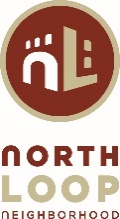 North Loop Neighborhood Association Annual MeetingJanuary 24, 20187:30pmBe The Match, 500 N 5th Street, MinneapolisAGENDAWELCOME & OPENING REMARKS                                            Tim Bildsoe APPROVAL OF AGENDA 	BOARD ELECTIONBoard Election Process                                                    Tim BildsoeCandidate Introductions                                                CandidatesElection                                                                             League of Women VotersGROWTH & VITALITY OF THE NORTH LOOP                        Tim Bildsoe	 GREENING & BEAUTIFICATION                                                Mark HutingCOMMUNITY ENGAGEMENT                                                     Scott WollerSPECIAL GUESTSMayor Jacob FreyChief Medaria ArradondoFINAL REMARKS & ADJOURNThe North Loop Neighborhood Association invites and encourages participation by every resident to each program, service and event organized by NLNA. Should you require an accommodation in order for you to fully participate, or if you require this document in a different format, please let us know by contacting us at info@northloop.org at least five days before our event?